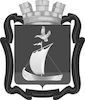 СОВЕТ ДЕПУТАТОВГОРОДСКОГО ПОСЕЛЕНИЯ КАНДАЛАКША КАНДАЛАКШСКОГО МУНИЦИПАЛЬНОГО РАЙОНАМУРМАНСКОЙ ОБЛАСТИПЯТОГО СОЗЫВАР Е Ш Е Н И Еот 9 декабря 2022 года							                              № 324О бюджете муниципального образования городское поселение Кандалакша Кандалакшского муниципального района Мурманской области на 2023 год и на плановый период 2024 и 2025 годовСтатья 1. Основные характеристики бюджета муниципального образования городское поселение Кандалакша Кандалакшского муниципального района Мурманской области на 2023 год и на плановый период 2024 и 2025 годов1. Утвердить основные характеристики бюджета муниципального образования городское поселение Кандалакша Кандалакшского муниципального района Мурманской области (далее – бюджет поселения) на 2023 год:прогнозируемый общий объем доходов в сумме 485 772,5 тыс. руб.;общий объем расходов в сумме 508 557,8 тыс. руб.;верхний предел муниципального внутреннего долга на 1 января 2024 года в сумме 41 203,4 тыс. руб., в том числе верхний предел долга по муниципальным гарантиям в сумме 0,0 тыс. руб.; дефицит в сумме 22 785,4 тыс. руб.2. Утвердить основные характеристики бюджета поселения на 2024 год:прогнозируемый общий объем доходов в сумме 477 880,2 тыс. руб.;общий объем расходов в сумме 501 364,5 тыс. руб., в том числе условно-утвержденные расходы в сумме 8 000,0 тыс. руб.;верхний предел муниципального внутреннего долга на 1 января 2025 года в сумме 64 687,7 тыс. руб., в том числе верхний предел долга по муниципальным гарантиям в сумме 0,0 тыс. руб.; дефицит в сумме 23 484,3 тыс. руб.3. Утвердить основные характеристики бюджета поселения на 2025 год:прогнозируемый общий объем доходов в сумме 460 757,2 тыс. руб.;общий объем расходов в сумме 485 269,6 тыс. руб., в том числе условно-утвержденные расходы в сумме 16 500,0 тыс.руб.;верхний предел муниципального внутреннего долга на 1 января 2026 года в сумме 89 200,0 тыс. руб., в том числе верхний предел долга по муниципальным гарантиям в сумме 0,0 тыс. руб.; дефицит в сумме 24 512,4 тыс. руб.Статья 2. Нормативы распределения доходовНормативы распределения доходов в бюджет поселения устанавливаются Бюджетным кодексом Российской Федерации, законодательством Мурманской области и муниципальными правовыми актами муниципального образования Кандалакшский муниципальный район Мурманской области.Статья 3. Поступление доходов в бюджет поселения Утвердить распределение доходов в бюджет поселения по кодам классификации доходов бюджетов на 2023 год согласно приложению № 1 к настоящему решению, на плановый период 2024 и 2025 годов согласно приложению № 1.1 к настоящему решению.Статья 4. Особенности использования остатков межбюджетных трансфертов Не использованные на начало текущего финансового года остатки межбюджетных трансфертов, полученных в форме субсидий, иных межбюджетных трансфертов, имеющих целевое назначение, могут использоваться в текущем финансовом году на те же цели при наличии потребности в указанных трансфертах в соответствии с решением главного распорядителя средств бюджета, предоставляющего межбюджетный трансферт.Статья 5. Особенности зачисления средств в погашение дебиторской задолженности прошлых лет Установить, что в 2023 году средства, поступающие на лицевые счета:муниципальных казенных учреждений в погашение дебиторской задолженности прошлых лет, в полном объеме зачисляются в доход бюджета поселения;муниципальных бюджетных и автономных учреждений в погашение дебиторской задолженности прошлых лет, числящейся в учете до момента изменения в установленном порядке типа казенного учреждения на бюджетное или автономное, в полном объеме зачисляются в доход бюджета поселения.Статья 6. Особенности использования средств, получаемых муниципальными учреждениями Установить, что средства в объеме остатков субсидий, предоставленных в 2022 году муниципальным бюджетным и автономным учреждениям на финансовое обеспечение выполнения муниципальных заданий на оказание муниципальных услуг (выполнение работ), образовавшихся в связи с недостижением установленных муниципальным заданием показателей, характеризующих объем муниципальных услуг (работ), подлежат возврату в бюджет поселения в порядке, установленном администрацией муниципального образования Кандалакшский район (далее – администрация муниципального образования).Статья 7. Бюджетные ассигнования бюджета поселения на 2023 год и на плановый период 2024 и 2025 годов1. Утвердить общий объем бюджетных ассигнований, направляемых на исполнение публичных нормативных обязательств согласно приложениям № 2 и № 2.1 к настоящему решению, в том числе:на 2023 год в сумме 2 175,4 тыс. руб.;на 2024 год в сумме 2 175,4 тыс. руб.;на 2025 год в сумме 2 175,4 тыс. руб. 2. Утвердить в пределах общего объема расходов, установленного статьей 1 настоящего решения:распределение бюджетных ассигнований по разделам, подразделам, целевым статьям (муниципальным программам и непрограммным направлениям деятельности), группам видов расходов классификации расходов бюджета поселения на 2023 год согласно приложению № 3 к настоящему решению, на плановый период 2024 и 2025 годов согласно приложению № 3.1 к настоящему решению;распределение бюджетных ассигнований по целевым статьям (муниципальным программам и непрограммным направлениям деятельности), группам видов расходов, разделам, подразделам классификации расходов бюджета поселения на 2023 год согласно приложению № 4 к настоящему решению, на плановый период 2024 и 2025 годов согласно приложению № 4.1 к настоящему решению; ведомственную структуру расходов по главным распорядителям бюджетных средств, разделам, подразделам, целевым статьям (муниципальным программам и непрограммным направлениям деятельности), группам видов расходов классификации расходов бюджета поселения на 2023 год согласно приложению № 5 к настоящему решению, на плановый период 2024 и 2025 годов согласно приложению № 5.1 к настоящему решению;  распределение бюджетных ассигнований бюджета поселения на реализацию муниципальных программ на 2023 год согласно приложению № 6 к настоящему решению, на плановый период 2024 и 2025 годов согласно приложению № 6.1 к настоящему решению.3. Установить, что доведение бюджетных ассигнований и лимитов бюджетных обязательств до главных распорядителей бюджетных средств на очередной финансовый год и плановый период осуществляется в размерах и порядке, установленном финансовым органом.Статья 8. Предоставление субсидий юридическим лицам, муниципальные преференции 1. Установить, что субсидии юридическим лицам (за исключением субсидий государственным (муниципальным) учреждениям, а также субсидий, указанных в пунктах 6-8.1 статьи 78 Бюджетного кодекса Российской Федерации), индивидуальным предпринимателям, а также физическим лицам – производителям товаров, работ, услуг предоставляются за счет бюджетных ассигнований, выделенных на финансовое обеспечение реализации муниципальных программ, в случаях согласно приложению № 7 к настоящему решению и в порядках, устанавливаемых администрацией муниципального образования.2. Установить, что гранты в форме субсидий юридическим лицам (за исключением субсидий государственным (муниципальным) учреждениям), индивидуальным предпринимателям, физическим лицам, в том числе предоставляемых на конкурсной основе, предоставляются за счет бюджетных ассигнований, выделенных на финансовое обеспечение реализации муниципальных программ, в соответствии с решениями администрации муниципального образования и устанавливаемыми ею порядками.3. Установить, что из бюджета поселения могут предоставляться субсидии муниципальным бюджетным и автономным учреждениям в порядках, устанавливаемых администрацией муниципального образования:- на финансовое обеспечение выполнения муниципального задания;- на осуществление капитальных вложений в объекты капитального строительства муниципальной собственности или приобретение объектов недвижимого имущества в муниципальную собственность;- на иные цели.4. Установить, что субсидии иным некоммерческим организациям, не являющимся государственными (муниципальными) учреждениями, в целях реализации мероприятий муниципальных программ предоставляются в соответствии с порядками, установленными администрацией муниципального образования.5. Установить, что гранты в форме субсидий некоммерческим организациям, не являющимся казенными учреждениями, в том числе предоставляемые по результатам проводимых конкурсов бюджетным и автономным учреждениям, включая учреждения, в отношении которых администрация муниципального образования (органы администрации муниципального образования) не осуществляют функции и полномочия учредителя, предоставляются за счет бюджетных ассигнований, выделенных на финансовое обеспечение реализации муниципальных программ, в соответствии с решениями администрации муниципального образования и устанавливаемыми ею порядками.6. Установить автономную некоммерческую организацию «Центр городского благоустройства» получателем субсидий:- на обеспечение деятельности автономной некоммерческой организации «Центр городского благоустройства;- на поддержку муниципальных программ формирования современной городской среды в части выполнения мероприятий по благоустройству общественных территорий.Указанные в настоящем пункте субсидии предоставляются в размерах, предусмотренных на эти цели настоящим решением в ведомственной структуре расходов бюджета.7. Установить, что в целях обеспечения жизнедеятельности населения в районах Крайнего Севера и приравненных к ним местностях, из бюджета поселения предоставляются муниципальные преференции в виде субсидий в целях возмещения недополученных доходов и (или) финансового обеспечения (возмещения) затрат: - МУП «Водопроводно-канализационное хозяйство» в связи исполнением работ по обеспечению населения н.п. Белое Море водоснабжением.Указанные в настоящем пункте субсидии предоставляются за счет бюджетных ассигнований, выделенных на финансовое обеспечение реализации муниципальных программ.Порядок определения размера муниципальной преференции устанавливается соответствующим правовым актом администрации муниципального образования, определяющим порядок предоставления субсидий в целях возмещения недополученных доходов и (или) финансового обеспечения (возмещения) затрат.8. В соответствии с Федеральным законом от 26.07.2006 № 135-ФЗ «О защите конкуренции», решением Совета депутатов муниципального образования городское поселение Кандалакша Кандалакшского муниципального района Мурманской области от 28.04.2020 № 672 «Об утверждении Порядка предоставления льгот по арендной плате за пользование имуществом, находящимся в собственности муниципального образования городское поселение Кандалакша Кандалакшского района», решениями Совета депутатов городского поселения Кандалакша Кандалакшского муниципального района Мурманской области от 09.12.2022 № 321 «О предоставлении муниципальных преференций на 2023 год АО «Мурманэнергосбыт»», от 09.12.2022 № 322 «О предоставлении муниципальных преференций на 2023 год ИП Чупрову Н.В.»» предоставить муниципальные преференции на 2023 год в виде льготы по арендной плате за пользование имуществом, находящимся в собственности муниципального образования городское поселение Кандалакша Кандалакшского муниципального района Мурманской области, путем применения корректирующих коэффициентов к размерам арендной платы за пользование муниципальным имуществом согласно приложению № 8 к настоящему решению.Установить следующий порядок определения размера муниципальной преференции: Рмп = АПЛеж * К*М, где:Рмп - размер муниципальной преференции,АПЛеж – размер ежемесячной арендной платы, определяемой в соответствии                            с утвержденными методиками;  К – корректирующий коэффициент;М – количество месяцев текущего финансового года, на которые распространяется муниципальная преференция.Статья 9. Особенности использования бюджетных ассигнований на обеспечение деятельности органов местного самоуправления муниципального образования городское поселение Кандалакша Кандалакшского муниципального района Мурманской области и подведомственных им муниципальных учрежденийУстановить, что формирование расходов на оплату труда депутатов, выборных должностных лиц местного самоуправления, осуществляющих свои полномочия на постоянной основе, муниципальных служащих и (или) содержание органов местного самоуправления осуществляется в соответствии с нормативами, установленными Правительством Мурманской области.2. Финансовое обеспечение расходов на осуществление переданных субъектом Российской Федерации государственных полномочий осуществляется в соответствии с порядками, установленными Правительством Мурманской области.Средства бюджета поселения на дополнительное финансовое обеспечение осуществления отдельных государственных полномочий субъекта Российской Федерации, переданных органам местного самоуправления, используются в пределах объема бюджетных ассигнований, предусмотренных на эти цели настоящим решением.Статья 10. Межбюджетные трансферты1. Установить объем межбюджетных трансфертов, получаемых из бюджетов других уровней, на 2023 год согласно приложению № 1 к настоящему решению, на плановый период 2024 и 2025 годов согласно приложению № 1.1 к настоящему решению.Межбюджетные трансферты, указанные в настоящем пункте, расходуются в порядках, установленными главными распорядителями средств бюджета, из которого предоставляется межбюджетный трансферт, и (или) разработанными в соответствии с ними порядками администрации муниципального образования.2. Установить, что предоставление межбюджетных трансфертов бюджету муниципального образования Кандалакшский муниципальный район Мурманской области осуществляется в порядке, установленном приложением № 9 к настоящему решению, в объемах, утвержденных на эти цели на 2023 год приложением № 10 к настоящему решению, на плановый период 2024 и 2025 годов - приложением № 10.1 к настоящему решению.Статья 11. Особенности предоставления межбюджетных трансфертовУстановить, что не использованные по состоянию на 1 января 2023 года остатки межбюджетных трансфертов, имеющих целевое назначение, предоставленных из бюджета поселения, подлежат возврату в бюджет поселения в части федеральных средств - в течение первых 5 рабочих дней 2023 года, в части областных средств, средств  бюджета поселения - в течение первых 15 рабочих дней 2023 года.В случае если неиспользованный остаток межбюджетных трансфертов, имеющих целевое назначение, не перечислен в доход бюджета поселения, указанные средства подлежат взысканию в порядке, определяемом финансовым органом.Зачисленные в доход бюджета поселения неиспользованные остатки межбюджетных трансфертов, имеющих целевое назначение, в части федеральных и областных средств могут быть возвращены в доход бюджета муниципального образования Кандалакшский муниципальный район Мурманской области при установлении наличия потребности в использовании их на те же цели в соответствии с решением главного распорядителя средств областного бюджета.Статья 12. Особенности исполнения бюджета поселения1. Установить в соответствии с пунктом 8 статьи 217 Бюджетного кодекса Российской Федерации и статьей 37 Положения о бюджетном процессе в муниципальном образовании городское поселение Кандалакша Кандалакшского муниципального района Мурманской области дополнительные основания для внесения изменений в сводную бюджетную роспись бюджета поселения в соответствии с решениями руководителя финансового органа без внесения изменений в настоящее решение:перераспределение бюджетных ассигнований между видами источников финансирования дефицита бюджета;перераспределение по решению администрации муниципального образования бюджетных ассигнований между муниципальными программами, подпрограммами, основными мероприятиями (подмероприятиями) муниципальных программ в пределах общей суммы, предусмотренной на реализацию муниципальных программ;перераспределение по решению администрации муниципального образования бюджетных ассигнований, предусмотренных на финансовое обеспечение муниципальной программы, в пределах общего объема бюджетных ассигнований, предусмотренных на реализацию мероприятий в рамках данной муниципальной программы;перераспределение по решению администрации муниципального образования бюджетных ассигнований в плановом периоде в пределах предусмотренного настоящим решением общего объема бюджетных ассигнований на соответствующий год;перераспределение бюджетных ассигнований на финансовое обеспечение реализации национальных проектов (программ), региональных проектов (программ), иных расходов бюджета поселения, в целях софинансирования которых предоставляются межбюджетные трансферты из бюджетов других уровней, за счет бюджетных ассигнований, не отнесенных решением о бюджете  на текущий финансовый год и плановый период на указанные цели, в пределах общего объема расходов бюджета поселения на текущий финансовый год и плановый период;увеличение бюджетных ассигнований на суммы неиспользованных на 1 января текущего года остатков межбюджетных трансфертов, имеющих целевое назначение, при наличии потребности и в соответствии с решением главного администратора бюджетных средств соответствующего бюджета;обращение главных распорядителей бюджетных средств о перераспределении бюджетных ассигнований, утвержденных сводной бюджетной росписью соответствующим главным распорядителям бюджетных средств;перераспределение бюджетных ассигнований между группами видов расходов классификации расходов бюджетов в пределах общего объема бюджетных ассигнований, предусмотренных главному распорядителю бюджетных средств по соответствующей целевой статье;перераспределение бюджетных ассигнований, связанное с изменением бюджетной классификации Российской Федерации, уточнением кодов бюджетной классификации, уточнением применения кодов бюджетной классификации;перераспределение бюджетных ассигнований на предоставление муниципальным бюджетным и автономным учреждениям субсидий на финансовое обеспечение муниципального задания на оказание муниципальных услуг (выполнение работ) и субсидий на иные цели, между разделами, подразделами, целевыми статьями, группами (группами и подгруппами) видов расходов в пределах общего объема бюджетных ассигнований, предусмотренных главному распорядителю бюджетных средств;перераспределение бюджетных ассигнований между разделами, подразделам, целевыми статьями и видами расходов для уплаты налогов, сборов, пеней и штрафов, на выплату гражданам пособий, компенсаций и иных социальных выплат, не отнесенных к публичным нормативным обязательствам;перераспределение бюджетных ассигнований в пределах, предусмотренных главным распорядителям бюджетных средств на функционирование органов местного самоуправления, казенных учреждений между разделами, подразделами, целевыми статьями, группами видов расходов;изменения, не приводящие к изменению показателей, утвержденных решением о бюджете поселения по разделам, подразделам, целевым статьям, группам видов расходов классификации расходов бюджетов;внесение изменений в соответствии с решением администрации муниципального образования в случае получения уведомления о предоставлении межбюджетных трансфертов из других бюджетов бюджетной системы Российской Федерации, предоставляемых без условий передачи активов (дотаций, иных межбюджетных трансфертов, не имеющих целевого назначения, межбюджетных трансфертов, предоставляемых в порядке возмещения ранее произведенных расходов), а также в случае получения доходов от возврата организациями остатков субсидий прошлых лет сверх объемов, утвержденных настоящим решением.Внесение изменений в сводную бюджетную роспись по основаниям, установленным настоящим пунктом, осуществляется в пределах объема бюджетных ассигнований, утвержденных настоящим решением, за исключением оснований, установленных абзацами седьмым и пятнадцатым настоящего пункта, в соответствии с которыми внесение изменений в сводную бюджетную роспись может осуществляться с превышением общего объема расходов, утвержденных настоящим решением.2. Установить, что остатки средств бюджета поселения на начало 2023 года в соответствии со статьей 96 Бюджетного кодекса Российской Федерации:1) направляются на увеличение в 2023 году бюджетных ассигнований муниципального дорожного фонда в объеме бюджетных ассигнований муниципального дорожного фонда, не использованных в 2022 году;2) могут направляться в 2023 году:на покрытие временных кассовых разрывов в объеме, не превышающем остатка средств бюджета, сформированного на счете по учету средств бюджета поселения по состоянию на 1 января 2023 года;в случае недостатка объема бюджетных ассигнований, предусмотренных настоящим решением в ведомственной структуре расходов бюджета на 2023 год, на увеличение бюджетных ассигнований на оплату заключенных от имени муниципального образования муниципальных контрактов на поставку товаров, выполнение работ, оказание услуг, подлежавших в соответствии с условиями этих муниципальных контрактов оплате в 2022 году, бюджетных ассигнований на предоставление субсидий юридическим лицам, предоставление которых в 2022 году осуществлялось в пределах суммы, необходимой для оплаты денежных обязательств получателей субсидий, источником финансового обеспечения которых являлись указанные субсидии, в объеме, не превышающем сумму остатка неиспользованных бюджетных ассигнований на указанные цели.3) в объеме, не превышающем разницы между остатками, образовавшимися в связи с неполным использованием бюджетных ассигнований в ходе исполнения в 2022 году бюджета поселения, и суммой увеличения бюджетных ассигнований, предусмотренных подпунктами 1 и 2 настоящего пункта, используются в следующем порядке:на замещение планируемых к привлечению в 2023 году в соответствии с настоящим решением муниципальных заимствований в виде обязательств по кредитам кредитных организаций;на исполнение расходных обязательств муниципального образования в 2023 году, возникающих при осуществлении органами местного самоуправления полномочий по решению вопросов местного значения поселения в объеме, не превышающем разницы между остатками средств бюджета поселения на начало 2023 года и суммой бюджетных ассигнований, предусмотренных подпунктами 1, 2, абзацем вторым подпункта 3  настоящего пункта. Статья 13. Особенности использования средств, предоставляемых отдельным юридическим лицам и индивидуальным предпринимателям, в 2023 году1. Казначейскому сопровождению подлежат:1) средства, получаемые (полученные) участниками казначейского сопровождения, в случаях, установленных федеральными законами, решениями Правительства Российской Федерации в соответствии с подпунктом 2 пункта 1 статьи 242.26 Бюджетного кодекса Российской Федерации;2) авансовые платежи в размере от 50 до 90 процентов включительно от суммы муниципального контракта, контракта (договора) на поставку товара, выполнение работы, оказание услуги, заключаемых получателями бюджетных средств, автономными и бюджетными учреждениями на сумму 50 000,0 тыс. руб. и более, а также авансовые платежи по контрактам (договорам), заключаемым в целях исполнения указанных муниципальных контрактов, контрактов (договоров).2. Условие о казначейском сопровождении средств, указанных в пункте 1 настоящей статьи, и положения, установленные пунктами 2 и 3 статьи 242.23 Бюджетного кодекса Российской Федерации, включаются в условия соответствующих муниципальных контрактов, договоров (соглашений), контрактов (договоров), а также муниципальных контрактов, договоров (соглашений), контрактов (договоров), заключаемых в рамках их исполнения.3. Казначейское сопровождение средств осуществляет Управление Федерального казначейства по Мурманской области при исполнении отдельных функций Управления финансов администрации муниципального образования Кандалакшский район в соответствии с подпунктом 6.1 пункта 1 статьи 220.2 Бюджетного кодекса Российской Федерации в порядке, установленном Правительством Российской Федерации.4. Установить, что в 2023 году при казначейском сопровождении средств,  предоставляемых на основании контрактов (договоров) в целях приобретения товаров в рамках исполнения муниципальных контрактов, контрактов (договоров), которые заключаются бюджетными и автономными учреждениями, договоров (соглашений) о предоставлении субсидий, договоров о предоставлении бюджетных инвестиций, концессионных соглашений и соглашений о государственно-частном партнерстве, перечисление средств по таким контрактам (договорам) осуществляется в установленном Правительством Российской Федерации порядке с лицевых счетов участника казначейского сопровождения, открытых заказчикам по таким контрактам (договорам) в Управлении Федерального казначейства по Мурманской области, на расчетные счета, открытые поставщикам товаров в кредитных организациях, при представлении заказчиками по таким контрактам (договорам) в Управление Федерального казначейства по Мурманской области документов, подтверждающих поставку товаров.5. Положения пункта 4 настоящей статьи о представлении заказчиками по контрактам (договорам) документов, подтверждающих поставку товаров, не распространяются на контракты (договоры), заключаемые в целях приобретения строительных материалов и оборудования, затраты на приобретение которых включены в сметную документацию на строительство (реконструкцию, в том числе с элементами реставрации, техническое перевооружение), капитальный ремонт объектов капитального строительства. Перечисление средств по таким контрактам (договорам), в том числе авансовых платежей, осуществляется в установленном Правительством Российской Федерации порядке с лицевых счетов участника казначейского сопровождения, открытых заказчикам по таким контрактам (договорам) в Управлении Федерального казначейства по Мурманской области, на расчетные счета, открытые поставщикам по таким контрактам (договорам) в кредитных организациях.6. Установить, что в 2023 году при казначейском сопровождении средств, предоставляемых на основании контрактов (договоров), заключаемых в целях выполнения работ, оказания услуг в рамках исполнения муниципальных контрактов, контрактов (договоров), которые заключаются бюджетными и автономными учреждениями и предметом которых являются строительство (реконструкция, в том числе с элементами реставрации, техническое перевооружение), капитальный ремонт объектов капитального строительства, перечисление средств по таким контрактам (договорам) осуществляется в порядке, установленном Правительством Российской Федерации, с лицевых счетов участника казначейского сопровождения, открытых заказчикам по таким контрактам (договорам) в Управлении Федерального казначейства по Мурманской области, на расчетные счета, открытые подрядчикам (исполнителям) по таким контрактам (договорам) в кредитных организациях, при представлении заказчиками по таким контрактам (договорам) в Управление Федерального казначейства по Мурманской области документов, подтверждающих выполнение работ, оказание услуг, а также реестра документов, подтверждающих затраты, произведенные подрядчиком (исполнителем) в целях выполнения работ, оказания услуг, по форме, установленной Правительством Российской Федерации.7. Положения о порядке оплаты за поставленные товары, выполненные работы, оказанные услуги, перечисления авансовых платежей за строительные материалы и оборудование, установленные пунктами 4 – 6 настоящей статьи, подлежат включению в условия муниципальных контрактов, контрактов (договоров).Статья 14. Резервный фонд администрации муниципального образования Установить размер резервного фонд администрации муниципального образования:на 2023 год в сумме 1 300,0 тыс. руб.;на 2024 год в сумме 1 300,0 тыс. руб.;на 2025 год в сумме 1 300,0 тыс. руб.Статья 15. Дорожный фонд муниципального образованияУтвердить объем бюджетных ассигнований муниципального дорожного фонда:на 2023 год в сумме 89 061,8 тыс. руб.;на 2024 год в сумме 74 167,0 тыс. руб.;на 2025 год в сумме 71 277,0 тыс. руб.Статья 16. Источники финансирования дефицита бюджета поселенияУтвердить источники финансирования дефицита бюджета поселения на 2023 год согласно приложению № 11 к настоящему решению, на плановый период 2024 и 2025 годов согласно приложению № 11.1 к настоящему решению.Статья 17. Объем расходов на обслуживание муниципального долга Утвердить объем расходов на обслуживание муниципального долга муниципального образования городское поселение Кандалакша Кандалакшского муниципального района Мурманской области:на 2023 год в сумме 1 625,0 тыс. руб.;на 2024 год в сумме 2 045,0 тыс. руб.;на 2025 год в сумме 3 625,0 тыс. руб.Статья 18. Муниципальные внутренние заимствования и предоставление муниципальных гарантий в валюте Российской Федерации1. Утвердить Программу муниципальных внутренних заимствований муниципального образования городское поселение Кандалакша Кандалакшского муниципального района Мурманской области на 2023 год согласно приложению № 12 к настоящему решению, на плановый период 2024 и 2025 годов согласно приложению № 12.1 к настоящему решению.  2. Установить верхний предел муниципального внутреннего долга по муниципальным гарантиям в валюте Российской Федерации:на 1 января 2024 года в сумме 0,0 тыс. руб.;на 1 января 2025 года в сумме 0,0 тыс. руб.;на 1 января 2026 года в сумме 0,0 тыс. руб.3. Утвердить Программу муниципальных гарантий муниципального образования городское поселение Кандалакша Кандалакшского муниципального района Мурманской области в валюте Российской Федерации на 2023 год согласно приложению № 13 к настоящему решению, на плановый период 2024 и 2025 годов согласно приложению № 13.1 к настоящему решению. 4. Установить объем бюджетных ассигнований на исполнение муниципальных гарантий муниципального образования городское поселение Кандалакша Кандалакшского муниципального района Мурманской области по возможным гарантийным случаям:на 2023 год в сумме 0,0 тыс. руб.;на 2024 год в сумме 0,0 тыс. руб.;на 2025 год в сумме 0,0 тыс. руб.Статья 19. Привлечение заемных средств в кредитных организацияхУстановить, что привлечение заемных средств в кредитных организациях администрацией муниципального образования осуществляется путем проведения торгов на следующих условиях:- процентная ставка – определяется по итогам проведения закупок конкурентными способами в соответствии с Федеральным законом от 05.04.2013 № 44-ФЗ «О контрактной системе в сфере закупок товаров, работ, услуг для обеспечения государственных и муниципальных нужд»;- срок погашения кредита – до 5 лет;- цели использования кредита – финансирование дефицита бюджета поселения, погашение муниципальных долговых обязательств, покрытие временных кассовых разрывов, возникающих при исполнении бюджета поселения, финансирование муниципальных программ.Статья 20. Особенности исполнения бюджета главными распорядителями, получателями средств бюджета поселения, муниципальными учреждениями 1. Безнадежная к взысканию дебиторская задолженность муниципальных учреждений списывается в соответствии с порядком, утвержденным администрацией муниципального образования.2. В целях обеспечения эффективного использования бюджетных средств установить, что главные распорядители, распорядители, получатели средств бюджета поселения осуществляют погашение просроченной кредиторской задолженности, образовавшейся по состоянию на 1 января 2023 года, в пределах бюджетных ассигнований, предусмотренных в ведомственной структуре расходов бюджета поселения на 2023 год, если иное не установлено настоящим решением, при условии недопущения образования кредиторской задолженности по бюджетным обязательствам 2023 года.Статья 21. Особенности применения решений Совета депутатов и нормативно-правовых актов исполнительной власти1. Установить, что законодательные и иные нормативные правовые акты, не обеспеченные источниками финансирования в бюджете поселения на 2023 год и на плановый период 2024 и 2025 годов, не подлежат исполнению.2. В случае если реализация законодательного или иного нормативного правового акта частично (не в полной мере) обеспечена источниками финансирования в бюджете, такой нормативный правовой акт реализуется и применяется в пределах средств, предусмотренных в бюджете поселения на 2023 год и на плановый период 2024 и 2025 годов.3. В случае если законодательные и иные нормативные правовые акты, устанавливающие бюджетные обязательства, реализация которых обеспечивается из средств бюджета поселения, противоречат утвержденному Советом депутатов городского поселения Кандалакша Кандалакшского муниципального района Мурманской области бюджету на 2023 год и на плановый период 2024 и 2025 годов, применяется настоящий бюджет.4. Законодательные и иные нормативные правовые акты, влекущие дополнительные расходы за счет средств бюджета поселения, а также сокращающие его доходную базу, реализуются только при наличии соответствующих источников дополнительных поступлений в бюджет поселения и (или) сокращении расходов по конкретным статьям бюджета поселения, а также после внесения соответствующих изменений в настоящий бюджет.5. Нормативные правовые акты муниципального образования городское поселение Кандалакша Кандалакшского муниципального района Мурманской области подлежат приведению в соответствие с настоящим решением в двухмесячный срок, по муниципальным программам в трехмесячный срок со дня его принятия. Статья 22. Вступление в силу настоящего решения Настоящее решение вступает в силу с 1 января 2023 года.Статья 23. Опубликование Настоящее решение подлежит официальному опубликованию в официальном издании органа местного самоуправления «Информационный бюллетень администрации муниципального образования Кандалакшский район», на официальном сайте администрации муниципального образования Кандалакшский район и муниципального образования городское поселение Кандалакша Кандалакшского муниципального района Мурманской области не позднее 10 дней после его подписания в установленном порядке.Глава муниципального образования     		                             		   Е.В. Ковальчук